Write something nice about the person named on this page in one of the snowflake bubbles.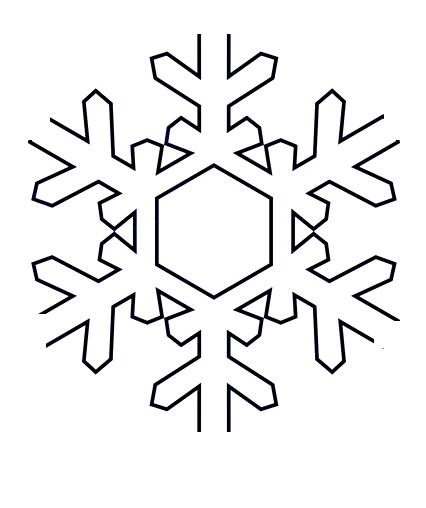 